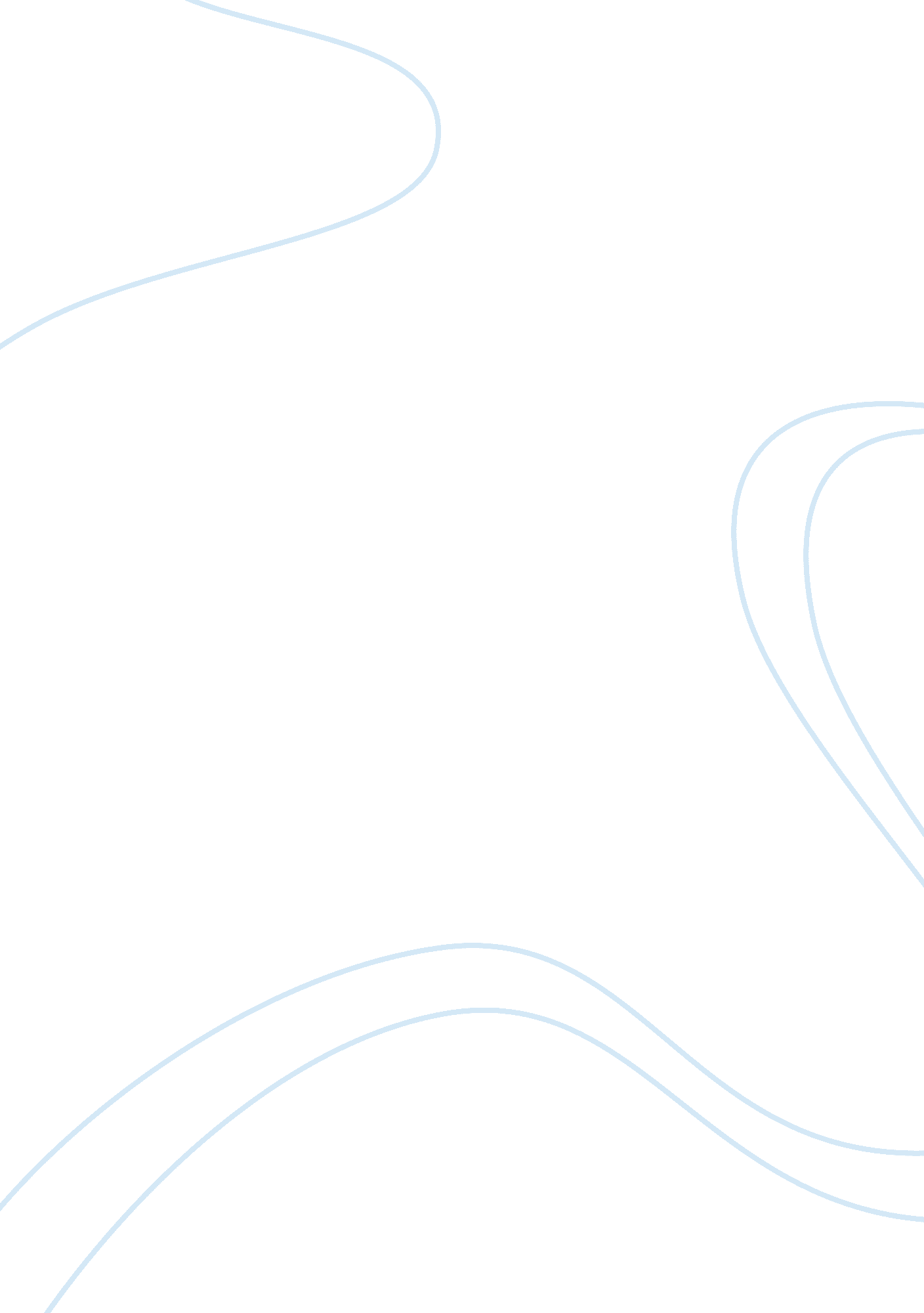 Good keiser university essay exampleProfession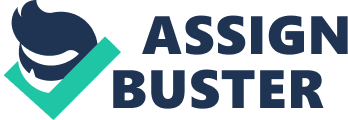 English Composition I What benefits will your college education provide you in your personal and professional lives? 
Our life passes through various phases of education, and each phase has its own experiences and values. Our early life is spent in school, which helps us develop valuable skills and gives us basic education which goes with us for the rest of our lives. After primary and secondary level of education, we enter in our college life, which is a different experience. The education gained at this stage helps greatly in our personal and professional lives. 
Many people, after secondary level, quit pursing a college education without realizing its importance. However, college education is mandatory due to its benefits in personal and professional life. In personal life, college education builds character and makes me appreciative of my value of a citizen of a country. Along with education, college education includes internship programs and cultural development programs, which unite people of different communities and groups. It helps in polishing my skills and in achieving maturity, which will help me gain success in my life. Statistics have proven that people with higher education are less likely to smoke and take part in juvenile crimes, as it protects from all such activities. The main reason behind this fact is the satisfaction people receive from their life, which hinders involvement in wrong activities. 
Talking about professional life, college education helps a lot in finding suitable job opportunities compared to those who have achieved secondary education which means improved quality of life. Statistics shows that people with college education earn 84 percent more during their career life compared to lower education group. Therefore, students after completing higher studies love to have a suitable job, which brings them high income and respect and this ambition can be fulfilled by their college education. 
In economic world, recessions give tough time to the country and employed people. Many people lose their jobs in this era; however, job security will increased of a higher educated student compared to a student will less education. 
For me, higher education will help me earn respect and status in a professional world. I can fulfill my material desires according to my own will. Moreover, education will help open broader job opportunities in my own country, as well as other countries, and I can choose the job which gives me the higher salary and benefits. More salary means plentiful spending and savings, which can help me in my future. 
Higher education creates a sense of responsibility as a citizen of a country, and we become responsible for returning benefits to our society which can help in its prosperity and success. The chances of a happy family life increase with those who are educated. Higher education not only improves the life of an individual personally and professionally but improves the whole society in general. 